INDICAÇÃO Nº 1614/2021Sr. Presidente: O vereador Aldemar Veiga Junior - DEM solicita que seja encaminhado a Exma. Sra. Prefeita Municipal Lucimara Godoy Vilas Boas – PSD a seguinte indicação: Solicita a substituição da placa de identificação de logradouro público na Rua Geraldo de Gasperi, Chácaras São Bento, em toda sua extensão.  JUSTIFICATIVA:	Moradores do bairro acima reclamam que as placas de identificação de logradouro são antigas e estão com os nomes apagados, dificultando na localização de seus endereços, conforme foto abaixo:Valinhos, 16 de agosto de 2021.Aldemar Veiga JuniorVereador - DEM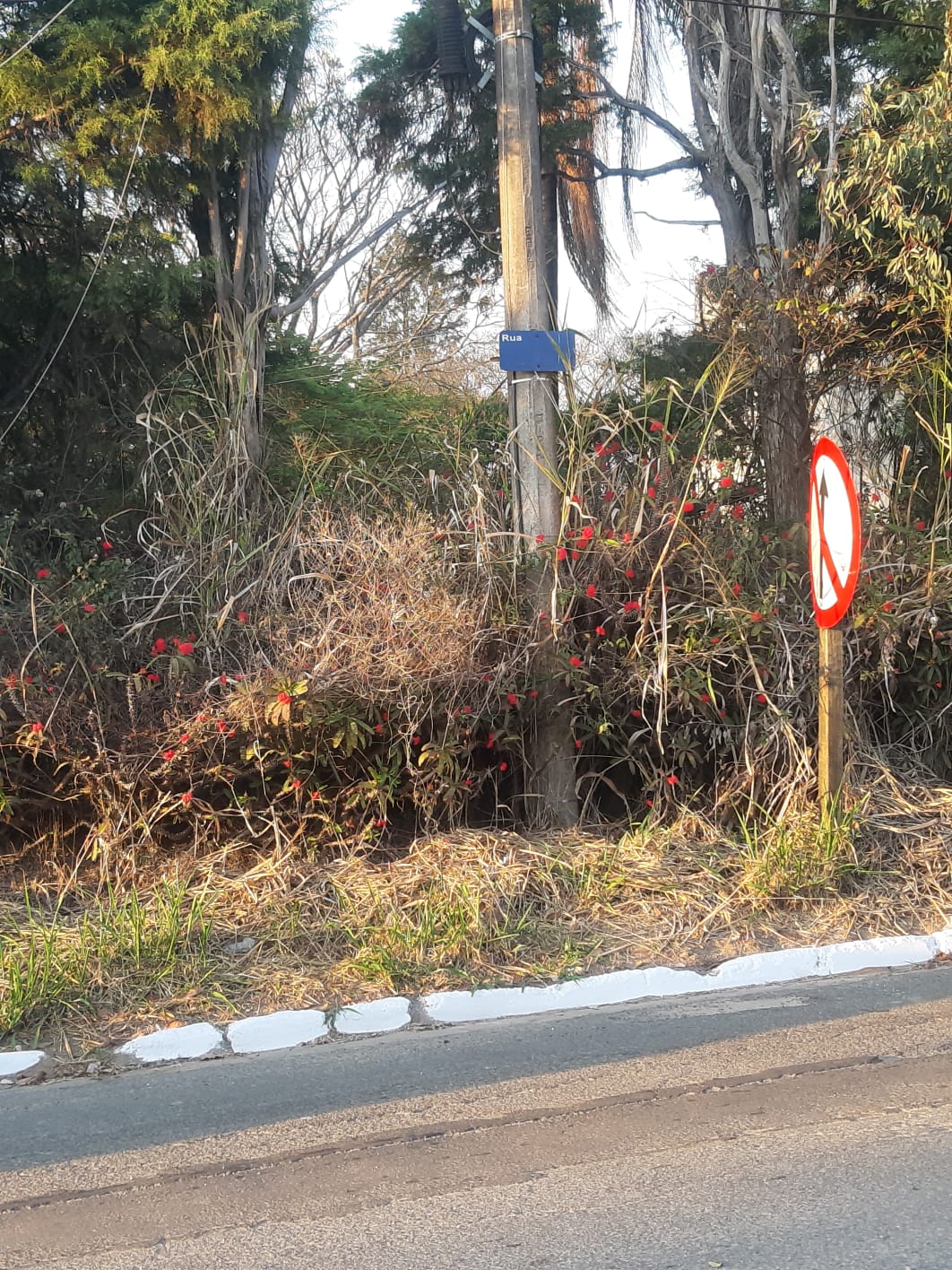 